District de la Loire de Football 2, rue de l’Artisanat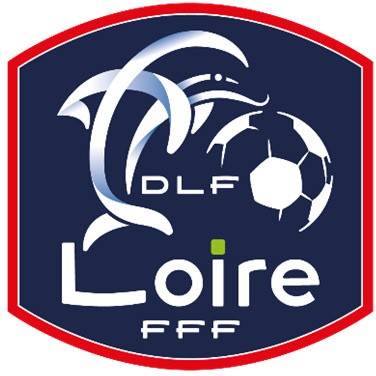 42270 Saint Priest en Jarez Tél : 04 77 92 28 70district@loire.fff.frRÈGLEMENT COUPE DE LA LOIRE COMPLÉMENTAIRE FÉMININE à 8VALIDÉ A L’AG DU 30/06/209ARTICLE 1Le District de la Loire organise, chaque saison, une épreuve de football dénommée Coupe de la Loire complémentaire Féminine à 8.Cette coupe est dotée d’un trophée qui reste la propriété du District. Il est remis en garde pour un an à l’équipe gagnante de la finale. Le club détenteur est responsable de sa conservation et devra en faire retour, en bon état, à ses frais et risques, au siège du District de la Loire, 15 jours (au moins) avant la date de la finale de la saison suivante.Chaque saison, le club vainqueur recevra un fanion et 12 médailles. Le finaliste recevra une plaquette et 12 médailles.ARTICLE 2Cette coupe est ouverte aux clubs ayant perdu lors du 1er tour de la Coupe de la Loire Féminine à 8. En fonction du nombre de clubs participants, la commission féminine pourra intégrer à la compétition les perdants du 2ème tour de la Coupe de la Loire Féminine à 8.		Cette coupe est réservée aux équipes prenant part aux championnats de district à 8. Toutefois, pourront être alignées 2 joueuses ayant joué en équipe supérieure de district, à l’exclusion des joueuses ayant joué en ligue. Le droit d’engagement est fixé chaque saison par le comité directeur du district.ARTICLE 3Idem Coupe de la Loire Féminine à 8.ARTICLE 4 -5–6–7–8–9-10-11Identiques à la Coupe de la Loire Féminine à 11.ARTICLE 12 – DURÉE DES MATCHSIdentique à la Coupe de la Loire Féminine à 8.ARTICLES 13 et 14Identiques à la Coupe de la Loire Féminine à 11.ARTICLES 15-16-17Identiques à la Coupe de la Loire Féminine à 8.Date d’effet saison 2022/2023COUPE DE LA LOIRE COMPLEMENTAIRE FEMININE A 8Voté à l’AG du 22/06/2019